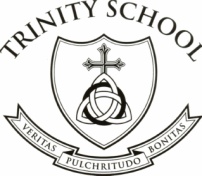 Trinity School of Durham and Chapel HillNomination Form for the Community Scholarship Awards for Students of ColorI wish to nominate the following student for the Community Scholarship Award Program for Students of Color:Student Name_____________________________________________________________________________                            First                          Middle                    Last                           Preferred NameCurrent Grade in 2019-2020_______  Current School________________________________________________Student Email (optional)_____________________________________________________________________Parent Name(s)____________________________________________________________________________Home Phone____________________ Home Address______________________________________________City, State, Zip_____________________________________________________________________________Name of Nominator_________________________________________________________________________                                     Title      First                                             Middle                                          LastRelationship to student________________________   How long have you known this student? ___________Mailing Address___________________________________________________________________________City, State, Zip____________________________________________________________________________Home Phone__________________ Work Phone__________________ Cell Phone_____________________Email Address___________________________________________________________________________Signature___________________________________________________ Date________________________Please include a letter of nomination for this candidate.  Please tell us about this student’s academic potential, personal qualities, leadership potential and extracurricular activities.  Please tell us why you think this student should be selected for a Community Scholarship Award at Trinity School.Submit this form and letter of recommendation to:Mailing address:Trinity School of Durham and Chapel Hill Admission OfficeAttn: Merit Scholarship4011 Pickett RoadDurham, NC  27705orEmail: kkent@tsdch.org